The Story of Redemption: Exodus 19Thinking back on this week’s sermon, was there anything you heard for the first time or that caught your attention, challenged, or confused you?In verse 3 God addressed the Israelites as “the house of Jacob”.  What significance might there be in using Jacob’s name here, as opposed to Abraham, Isaac, or another person from their history?Describe a time in your life when you felt like God bore you up on eagles’ wings (vs. 4).From verses 10-11, why do you think God might have given the Israelites two days to consecrate themselves for the arrival of the Lord on the third day?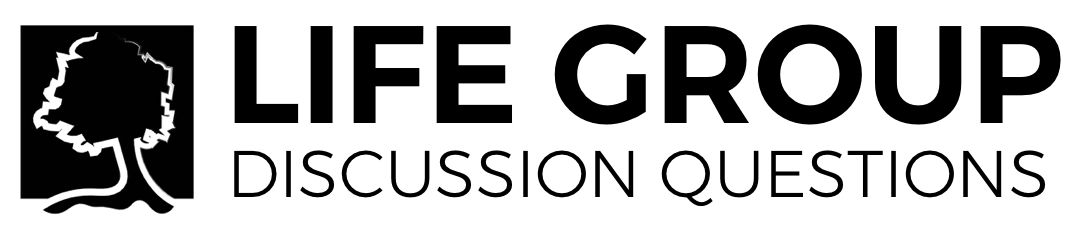 As we look to the celebration of Christmas this Advent season how might we pause and prepare our hearts, individually or corporately?The Israelites needed the boundaries set by God in verse 12 because their desire would have been to approach the mountain.  Where in your life have you felt a struggle between your desires and your obedience to God?Comparing God on Mount Sinai in verse 18 with God in John 11:33-35, which facet of His being do you resonate with more, and why?Meditating on this passage, challenge yourself to list 20 adjectives that describe God.